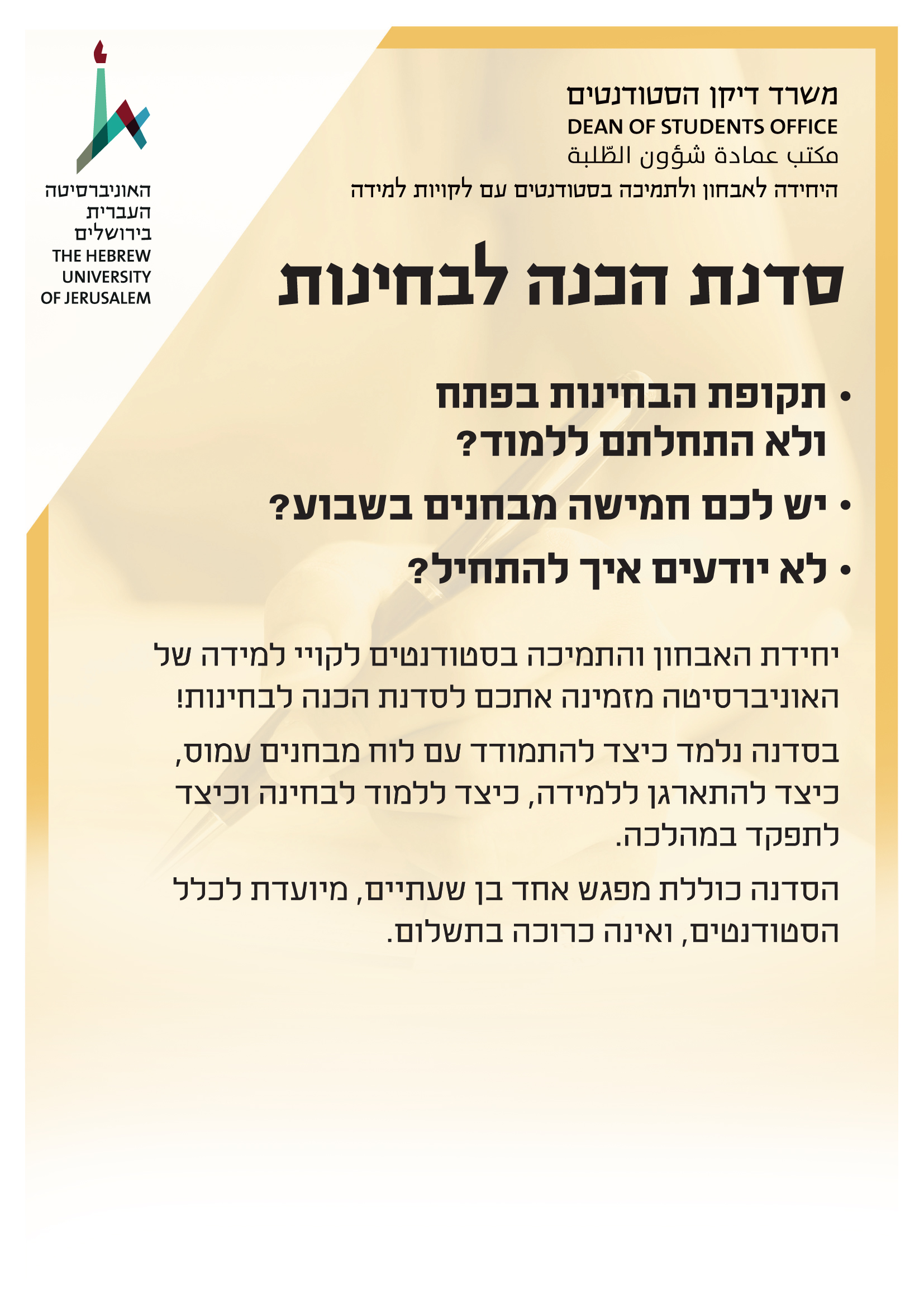 הסדנה בסמסטר הנוכחי הינה סדנה מקוונת, ותעסוק בין היתר בהתמודדות עם למידה מקוונת ובתנאי הקורונה.עלות הסדנה היא 50 ₪.מועד 1: יום א' 14/6  בין השעות 12:00-14:00.  להרשמה: liat.farkash@gmail.comמועד 2: יום ב' 15/6 בין השעות 13:00-15:00להרשמה: Ldd_workshops@savion.huji.ac.ilההרשמה מוגבלת ל- 15 סטודנטים בכל מועד.